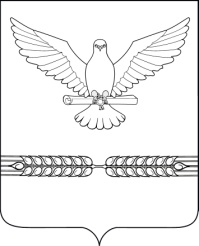 АДМИНИСТРАЦИЯ СТАРОЛЕУШКОВСКОГО СЕЛЬСКОГО ПОСЕЛЕНИЯ ПАВЛОВСКОГО РАЙОНАРАСПОРЯЖЕНИЕот 30.11.2017 								       № 121-рст-ца СтаролеушковскаяОб организации  ярмарки на территории Старолеушковского сельского  поселения  Павловского района	В соответствии с Законом Краснодарского края  от 1 марта 2011 года №2195-КЗ  «Об организации деятельности розничных рынков и ярмарок на  территории Краснодарского края», постановлением  администрации  Старолеушковского сельского поселения Павловского района от 1 февраля 2012 года №6  «О внесении изменений в постановление   администрации Старолеушковского сельского поселения  от 17  июня 2011 года №70 «Об утверждении  порядка организации деятельности ярмарок на территории Старолеушковского сельского поселения   Павловского района»,   в целях  обеспечения  населения сельскохозяйственной   продукцией:	1.Провести на территории Старолеушковского сельского поселения  Павловского района  универсальную, розничную, круглогодичную   ярмарку.	2.Организатор ярмарки-индивидуальный предприниматель  Богданова Людмила Петровна  (станица Старолеушковская, улица Лермонтова,45, контактный телефон  89180740090).	3.Определить место проведения  ярмарки - Краснодарский край, Павловский район,  станица Старолеушковская, улица Ленина,3.	4.Утвердить Схему размещения 20 торговых  мест (на прилавках) и 12 торговых мест  (с использованием  транспортных средств), (прилагается).	5.Утвердить   период  проведения ярмарки- с января  по  декабрь 2018 года. 	6.Определить  режим работы ярмарки-в летний период: с 6:00 до 13:00; в зимний период: с 8:00 до 13:00;  выходной-воскресенье.	7.Рекомендовать отделу  министерства  внутренних дел России по Павловскому району Краснодарского края принимать меры  по предупреждению нарушений общественного порядка во время проведения ярмарки.	8.Контроль за выполнением  настоящего постановления оставляю за собой.	9.Распоряжения вступает  в силу  со дня   его опубликования.Глава Старолеушковского сельского поселения Павловского района                                                Р.Ю.Любченко